Wenn Sie, liebe Clubkorrespondentin, für dieses IW-Halbjahr keine Clubnachrichten zu melden haben, dann bitte auch dies Ihrer Distriktredakteurin mitteilen - danke!Angaben für die Herbstausgabe der Rundschau 2022, Nr. 83bitte nur für den Zeitraum vom 1. Januar  bis 30. Juni  2022Bitte vollständig ausfüllen!Blatt bitte bis spätestens zum 27. Mai  Ihrer Distriktredakteurin zusenden.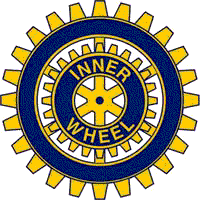         Die Redaktion IW Deutschland – Januar 2022 Club:Clubkorrespondentin:  Club:Clubkorrespondentin:  Club:Clubkorrespondentin:  Club:Clubkorrespondentin: Neue Mitglieder (kein Clubwechsel!)Neue Mitglieder (kein Clubwechsel!)Wir trauern umWir trauern umEhrenmitgliedschaft Ehrenmitgliedschaft Charterjubiläum ab 5 ,10,15 und 20 Jahre ab 25 Jahren mit BerichtCharterjubiläum ab 5 ,10,15 und 20 Jahre ab 25 Jahren mit Bericht Bundesverdienstkreuz  Bundesverdienstkreuz Margarette Golding AwardMargarette Golding AwardPaul-Harris-FellowPaul-Harris-FellowGeburtstage eintragen:   80., 85. und ab dem 90. jedes Jahr Geburtstage eintragen:   80., 85. und ab dem 90. jedes Jahr Geburtstage eintragen:   80., 85. und ab dem 90. jedes Jahr Geburtstage eintragen:   80., 85. und ab dem 90. jedes Jahr Geburtstag
Beispiel: 93Vorname und Name 
Beispiel: Marianne MustermannVorname und Name 
Beispiel: Marianne Mustermann